Инструкция ПО ОБРАЩЕНИЮ И ОБРЕЗКЕ ЗЕРКАЛЬНЫХ ЛИСТОВ POLIMIR – HIPSПОЖАЛУЙСТА, ОБРАТИТЕ ВНИМАНИЕ: конструкция этих листов означает, что при их резке или использовании следует соблюдать особую осторожность. Металлизированная поверхность представляет собой очень тонкую пленку с еще более тонким металлическим напылением, и ее можно легко повредить, если с ней обращаться неосторожно.Следовательно, при использовании или обработке этих листов учитывайте следующие моменты.Снятие защитной пленкиРасположите большой палец на одном краю или около одного угла и потрите край (немного вдавливайте внутрь), чтобы снять защитную пленку. Если вы не можете легко отклеить, повторите то же действие с другим краем. НЕ ПЫТАЙТЕСЬ УСЕРДНО СНЯТЬ ПЛЕНКУ С ПОМОЩЬЮ НОГТЕЙ ИЛИ ИНСТРУМЕНТОВ. Если у вас возникли трудности со снятием, попробуйте использовать кусок липкой ленты (скотч, клейкую ленту или какой-либо аналог), приклейте на угол, плотно прижмите, аккуратно снимите защитную пленку.ПорезкаПри порезке листа необходимо соблюдать особую осторожность, так как металлизированный слой и пленка очень чувствительны. Нагревание при резке, а также механическое воздействие лезвий, особенно если они тупые или шероховатые, могут повредить кромки, разделить компоненты или даже приварить защитную пленку к пластику PS.Существует множество методов порезки, нет рекомендаций какой именно нужно использовать. Клиенты и пользователи всегда должны удовлетворять свои требования относительно метода резки, проводя соответствующие испытания перед обработкой больших партий продукции.Типичные методы - ГИЛЬОТИНА, НОЖ или даже ЛАЗЕР. Порезку всегда следует производить острыми, отрегулированными инструментами, врезанными в металлизированную поверхность. Убедитесь, что готовые края гладкие и ровные, а защитная пленка легко снимается, не повреждая поверхность.Такие методы, как ФРЕЗЕРОВАНИЕ или РЕЗКА ПИЛОЙ, не рекомендуются, поскольку они могут повредить края и повредить пленку. Другие процессыНам известны другие процессы, такие как СКЛЕИВАНИЕ, ГИБКА, ФОРМИРОВАНИЕ, ПЕЧАТЬ и т.д. клиенты и пользователи должны удовлетворять свои требования относительно пригодности процесса/метода на начальном этапе. Всегда избегайте контакта с краями листов клея, растворителя, чернил, химикатов и т.д.Specchidea S.r.l. UNIPERSONALE Via Cav. Virginio Tedeschi 11 (Z.I. PIS) 10036 Settimo T.se (TO) – Italy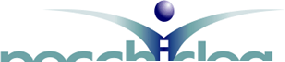 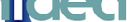 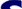 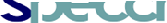 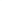 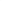 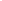 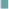 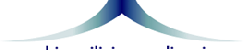 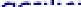 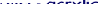 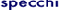 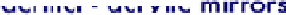 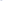 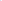 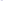 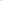 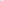 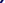 Uff. Commerciale: +39 011 2237922 – 2238388Uff. Amministrativo: +39 011 3716779Fax: +39 011 2237933www.specchidea.it – specchidea@specchidea.itCapitale Sociale € 110.000,00C.C.I.A.A. 719849 – Mecc. Estero To 018761 Iscriz. Tribunale di Torino n° 3481/88CF e PI IT05576820012